新竹市106年國教輔導團海洋議題1.研習名稱海洋創客行動繪本教學(ㄧ) 海洋科普繪本密密花園海洋創客行動繪本教學(ㄧ) 海洋科普繪本密密花園2.研習地點青草湖國小青草湖國小3.研習時間2016/09/222016/09/224.研習人數20人20人5.研習活動內容什麼是「科學故事繪本」？它和「科學繪本」相同嗎？此次研習，我們邀請到與台灣第一位獲《波隆納世界插畫大獎》插畫家合作，完成十七本科學故事繪本的巫俊明教授，開啟一場「科普繪本」之旅！一起來了解一本「科學故事繪本」的想法、做法與經驗吧！講師簡介：國立清華大學數理教育所 巫俊明教授巫俊明教授常年投身科學教育，對科學教育與科學本質學有專精，更禹國小、國中教師進行教材開發，實踐科學教育於實務上的應用，其中一項跨領域合作，即是與台灣第一位獲《波隆納世界插畫大獎》插畫家徐素霞合作，完成十七本科學故事繪本的壯舉。圖畫書與繪本。大多數人想到童書時，第一個想到的就是圖畫書。講師開始與我們討論其中的理由，是因為孩子喜歡欣賞圖畫，還是孩子需要圖畫？假定1：孩子比大人更屬視覺取向？假定2：圖可自動被理解？這2個假定是否正確？皮亞傑認為小孩會以較具體的詞彙思考，而視覺的意象比文字具體，因此孩子較能了解？但嬰兒是先對聲音有反應才對圖畫有反應，先會說話才會畫圖的。圖畫是否比文字更「具體」或較不抽象？(「聆聽有字文本」與「閱讀配上文本的圖畫」之比較)圖畫書的重要性。1.為什麼要有圖畫書？(1)透過色彩給予愉悅感受(傳遞強而有力的視覺經驗)。(2)輔助文字和語言的發展(無論述說故事或指稱物件名字，圖畫書都提供口語訓練機會)。(3)提供孩子有趣的經驗(即諸多樂趣)。(4)有助美感經驗的發展(圖畫書就是一件藝術作品→培養藝術涵養)。2.圖畫能夠提供的各樣機會(1)具像的圖畫展現了真實世界的一角，也提供了一個想像的世界。(2)圖畫是藝術家表達自己的媒介，而作為藝術品，圖畫能夠激發觀賞者個人情感和思想回應。(3)圖畫裡包含了各個時期的藝術風格與表現形式。(4)圖畫反映出創作者所處的社會及其價值觀。(5)圖畫提供了創造(對創作者來說)及再創造(對觀賞者來說)的機會。圖畫書的類別。鄭明進老師的分類尼可拉傑娃與史考特將圖畫書分為非敘事類和敘事類兩種(Nikolajeva & Scott, 2001)。非敘事類：非敘事文本(nonnarrative text) 。敘事類：敘事文本(narrative text)。科學類圖畫書的功能與特色。科學類圖畫書的插畫，應有別於文學性圖畫書(偏向感性的表現)，因為它在傳達人體、動植物、食衣住行與天文等有關科學的基本認識有相當功能。細緻精密：除真實外，更要細緻、精密，才能刺激兒童運用敏銳的眼睛，精密而仔細地觀察自己生活周遭事物(培育科學眼)。寫實：展現真實面貌，讓兒童精確發現自然界生命的奧妙，並了解生命的可貴。流程式：呈現生活用品、工具與其零件的造型畫面，讓兒童有如在工廠看到其組合流程圖。我對科普繪本的想法與做法分享。介紹大自然的奇妙現象或景物。呈現不容易親自觀察的科學現象。講解困難或抽象的科學概念。傳遞個人的自然理念(保育、環境...)。教授提供我們對科普繪本的做法分享蒐集足夠的參考資料。決定繪本的主題與內容。撰寫文本與分鏡。創作繪本。增刪所有文字內容。確認所有圖畫與文字概念的正確性。反覆修改圖文。掃描及印製繪本。2017海洋教育週，優良海洋繪本推薦：http://tmec.ntou.edu.tw/files/90-1031-27.php?Lang=zh-tw巫俊明教授與徐素霞教授共同指導，十七本科學故事繪本，限場研習展示。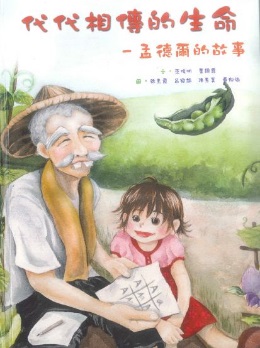 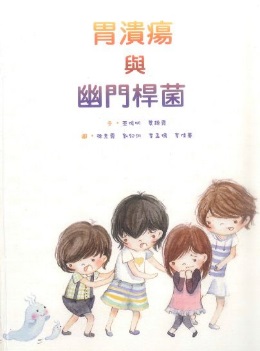 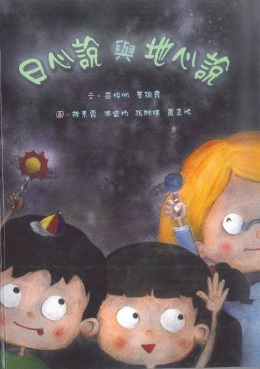 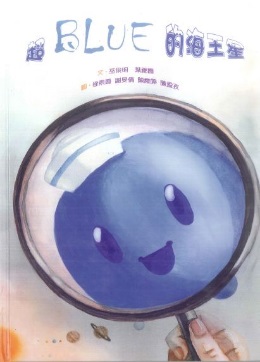 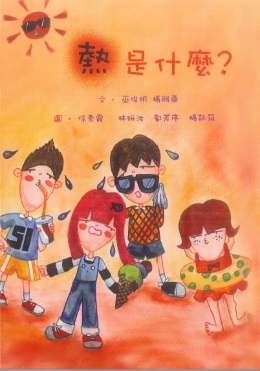 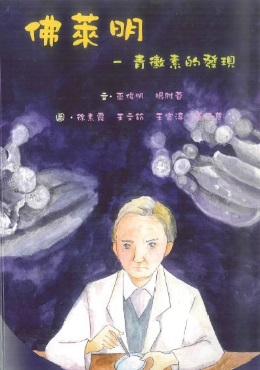 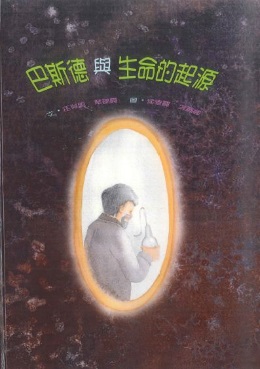 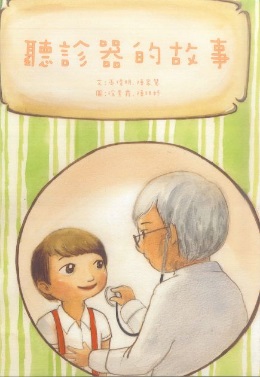 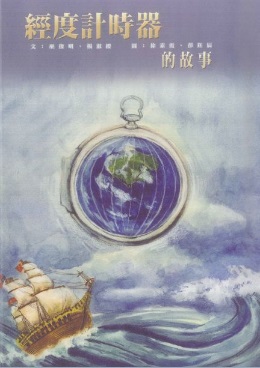 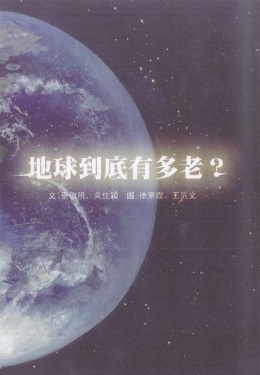 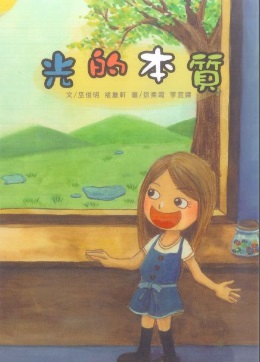 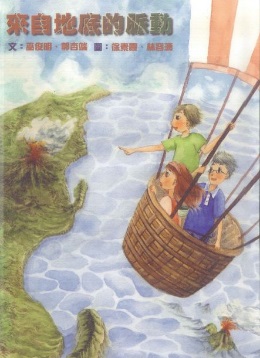 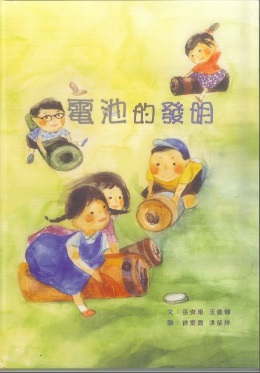 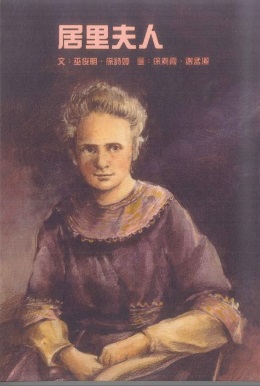 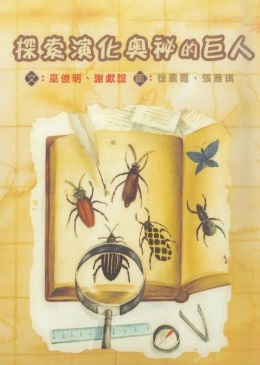 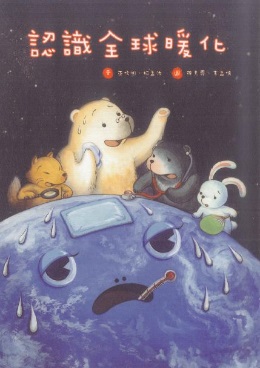 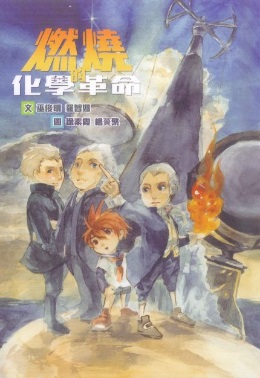 什麼是「科學故事繪本」？它和「科學繪本」相同嗎？此次研習，我們邀請到與台灣第一位獲《波隆納世界插畫大獎》插畫家合作，完成十七本科學故事繪本的巫俊明教授，開啟一場「科普繪本」之旅！一起來了解一本「科學故事繪本」的想法、做法與經驗吧！講師簡介：國立清華大學數理教育所 巫俊明教授巫俊明教授常年投身科學教育，對科學教育與科學本質學有專精，更禹國小、國中教師進行教材開發，實踐科學教育於實務上的應用，其中一項跨領域合作，即是與台灣第一位獲《波隆納世界插畫大獎》插畫家徐素霞合作，完成十七本科學故事繪本的壯舉。圖畫書與繪本。大多數人想到童書時，第一個想到的就是圖畫書。講師開始與我們討論其中的理由，是因為孩子喜歡欣賞圖畫，還是孩子需要圖畫？假定1：孩子比大人更屬視覺取向？假定2：圖可自動被理解？這2個假定是否正確？皮亞傑認為小孩會以較具體的詞彙思考，而視覺的意象比文字具體，因此孩子較能了解？但嬰兒是先對聲音有反應才對圖畫有反應，先會說話才會畫圖的。圖畫是否比文字更「具體」或較不抽象？(「聆聽有字文本」與「閱讀配上文本的圖畫」之比較)圖畫書的重要性。1.為什麼要有圖畫書？(1)透過色彩給予愉悅感受(傳遞強而有力的視覺經驗)。(2)輔助文字和語言的發展(無論述說故事或指稱物件名字，圖畫書都提供口語訓練機會)。(3)提供孩子有趣的經驗(即諸多樂趣)。(4)有助美感經驗的發展(圖畫書就是一件藝術作品→培養藝術涵養)。2.圖畫能夠提供的各樣機會(1)具像的圖畫展現了真實世界的一角，也提供了一個想像的世界。(2)圖畫是藝術家表達自己的媒介，而作為藝術品，圖畫能夠激發觀賞者個人情感和思想回應。(3)圖畫裡包含了各個時期的藝術風格與表現形式。(4)圖畫反映出創作者所處的社會及其價值觀。(5)圖畫提供了創造(對創作者來說)及再創造(對觀賞者來說)的機會。圖畫書的類別。鄭明進老師的分類尼可拉傑娃與史考特將圖畫書分為非敘事類和敘事類兩種(Nikolajeva & Scott, 2001)。非敘事類：非敘事文本(nonnarrative text) 。敘事類：敘事文本(narrative text)。科學類圖畫書的功能與特色。科學類圖畫書的插畫，應有別於文學性圖畫書(偏向感性的表現)，因為它在傳達人體、動植物、食衣住行與天文等有關科學的基本認識有相當功能。細緻精密：除真實外，更要細緻、精密，才能刺激兒童運用敏銳的眼睛，精密而仔細地觀察自己生活周遭事物(培育科學眼)。寫實：展現真實面貌，讓兒童精確發現自然界生命的奧妙，並了解生命的可貴。流程式：呈現生活用品、工具與其零件的造型畫面，讓兒童有如在工廠看到其組合流程圖。我對科普繪本的想法與做法分享。介紹大自然的奇妙現象或景物。呈現不容易親自觀察的科學現象。講解困難或抽象的科學概念。傳遞個人的自然理念(保育、環境...)。教授提供我們對科普繪本的做法分享蒐集足夠的參考資料。決定繪本的主題與內容。撰寫文本與分鏡。創作繪本。增刪所有文字內容。確認所有圖畫與文字概念的正確性。反覆修改圖文。掃描及印製繪本。2017海洋教育週，優良海洋繪本推薦：http://tmec.ntou.edu.tw/files/90-1031-27.php?Lang=zh-tw巫俊明教授與徐素霞教授共同指導，十七本科學故事繪本，限場研習展示。6.研習心得、效益與收穫(含教師研習回饋意見)海洋科普繪本行動創客第一場次，邀請清華大學巫俊明教授專業開講，教導大家製作海洋科普繪本的理念、意含與實做方法。在場有許多教授的得意門生，大夥兒持續不斷精進與增能，期待能創作出更多元、跨領域的翻轉活化教材！(青草湖國小賴香君主任)科學繪本講求的是提供讀者「正確的科學概念」，因此在繪本中的每一個繪圖內容都要非常的精準。以「代代相傳的生命」繪本為例，豌豆花的顏色、植株的大小比例、人物的關係基因圖等，不可以天馬行空的恣意繪畫。這讓我翻轉舊認知！(青草湖國小謝婉廷老師)現場教師們覺得繪本從無到有，萬分珍貴，紛紛請教老師「怎麼不量產？」老師回答：「雖然系列繪本珍貴難得，但是出版社還是有其經濟考量，若無法增長利潤，他們是無法出版的！」「科學繪本」或「科學故事繪本」體現十二年國教多元素養整合的教材特質，需要不同學科領域背景的教師協同合作，期待今年12月新竹市海洋繪本大賞，新竹市的教師們能發揮創意、產出讓大家驚豔的作品。海洋科普繪本行動創客第一場次，邀請清華大學巫俊明教授專業開講，教導大家製作海洋科普繪本的理念、意含與實做方法。在場有許多教授的得意門生，大夥兒持續不斷精進與增能，期待能創作出更多元、跨領域的翻轉活化教材！(青草湖國小賴香君主任)科學繪本講求的是提供讀者「正確的科學概念」，因此在繪本中的每一個繪圖內容都要非常的精準。以「代代相傳的生命」繪本為例，豌豆花的顏色、植株的大小比例、人物的關係基因圖等，不可以天馬行空的恣意繪畫。這讓我翻轉舊認知！(青草湖國小謝婉廷老師)現場教師們覺得繪本從無到有，萬分珍貴，紛紛請教老師「怎麼不量產？」老師回答：「雖然系列繪本珍貴難得，但是出版社還是有其經濟考量，若無法增長利潤，他們是無法出版的！」「科學繪本」或「科學故事繪本」體現十二年國教多元素養整合的教材特質，需要不同學科領域背景的教師協同合作，期待今年12月新竹市海洋繪本大賞，新竹市的教師們能發揮創意、產出讓大家驚豔的作品。研習照片研習照片研習照片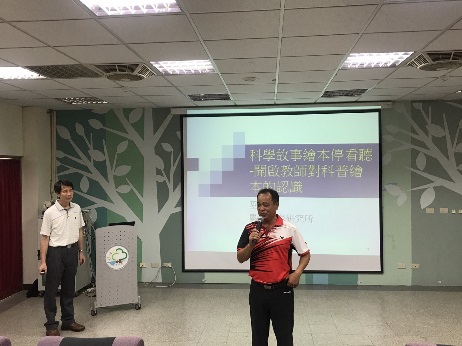 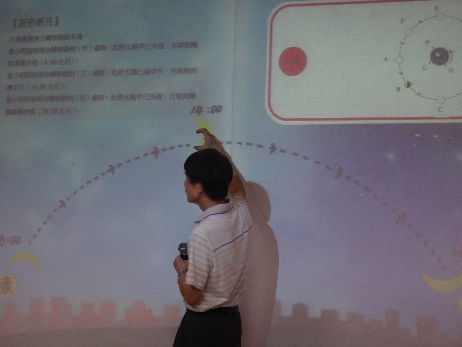 照片註解 : 許慶恭校長拉開研習的序幕。照片註解 : 許慶恭校長拉開研習的序幕。照片註解 : 觀察月相繪本實例，提醒大家科學繪本需有「完備的科學概念」作繪本的內容基礎。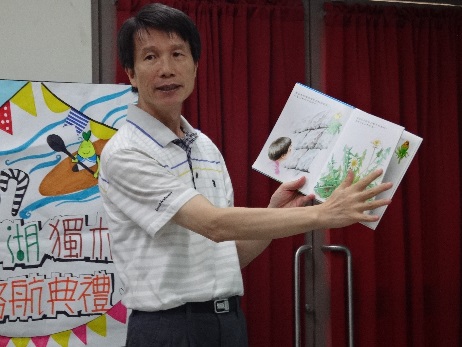 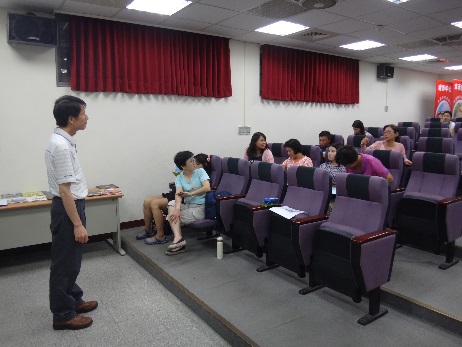 照片註解 : 巫教授引導老師們，觀摩已經出版的作品，給老師們更多思考方向。照片註解 : 巫教授引導老師們，觀摩已經出版的作品，給老師們更多思考方向。照片註解 : 現場教師與講師交流熱絡。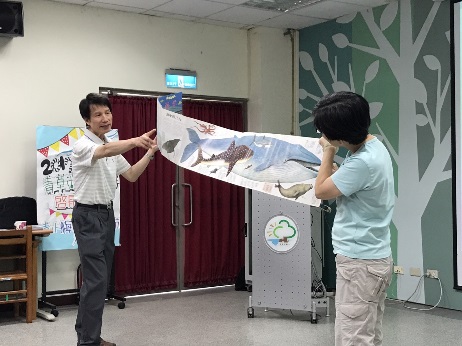 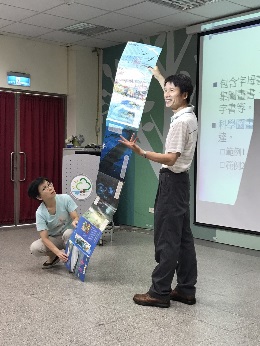 照片註解 : 繪本有很多形式，欣賞的過程中，可以觸動創意、發現驚奇。照片註解 : 繪本有很多形式，欣賞的過程中，可以觸動創意、發現驚奇。照片註解 : 繪本有很多形式，欣賞的過程中，可以觸動創意、發現驚奇。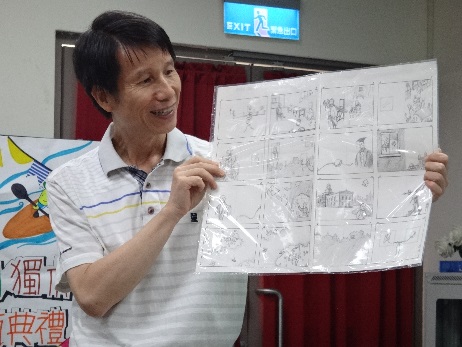 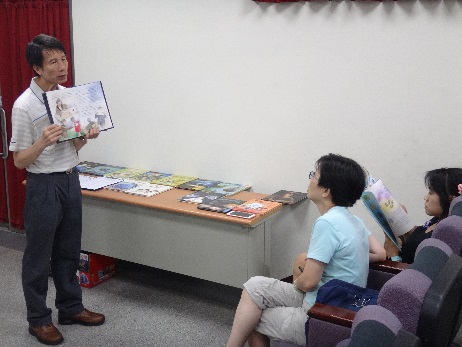 照片註解 : 巫教授展示繪本的手搞。照片註解 : 巫教授展示繪本的手搞。照片註解 : 巫教授仔細說明繪本製作的歷程。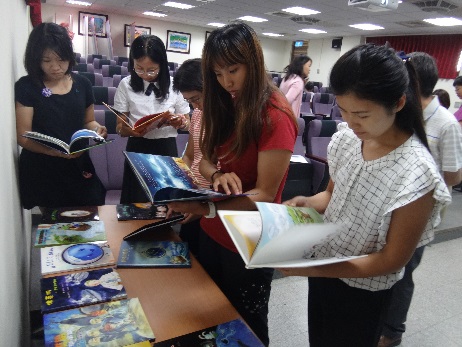 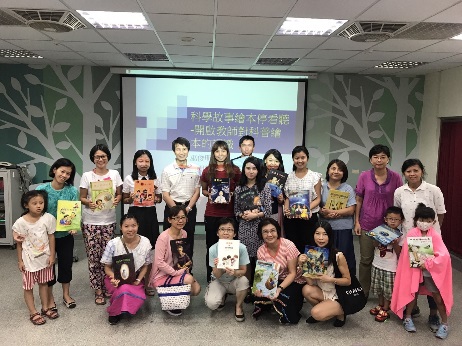 老師們研習後，一起觀摩巫教授帶來的繪本，各個目不轉睛、興致勃勃。老師們研習後，一起觀摩巫教授帶來的繪本，各個目不轉睛、興致勃勃。照片註解 : 研習最後，大家人手一本繪本和講師一起留影，結束這次難得的科學繪本之旅。